Профилактическое мероприятие:Обзор мероприятий при осуществлении регионального государственного надзора в области племенного животноводства в Республике Татарстан за 2020 годаРТ, Высокогорский район,с. В. Гора, ул. Иске Казанская. .			22 декабря 2020 годаАктовый зал АО ГПП «Элита»			вторник   09-30 часовВ связи с установлением запретов и ограничений, связанных с распространением коронавирусной инфекции на территории Российской Федерации, публичное обсуждение мероприятий при осуществлении регионального государственного надзора в области племенного животноводства в Республике Татарстан за 2020 года с приглашением представителей общественных организаций, Уполномоченного при Президенте Республики Татарстан по защите прав предпринимателей, представителя Прокуратуры Республики Татарстан и представителей заинтересованных отраслей экономики, не представилось возможным. При этом доклад по обобщению и анализу правоприменительной практики при осуществлении регионального государственного надзора в области племенного животноводства в Республике Татарстан за 2020 год был озвучен в рамках республиканского совещания с зооветеринарными специалистами и размещен на официальном сайте Минсельхозпрода РТ.Итоги:Обзор результатов правоприменительной практики при осуществлении Министерством сельского хозяйства и продовольствия Республики Татарстан функции государственного надзора, направлен для рассмотрения в адрес заинтересованных министерств, ведомств и экспертные организации.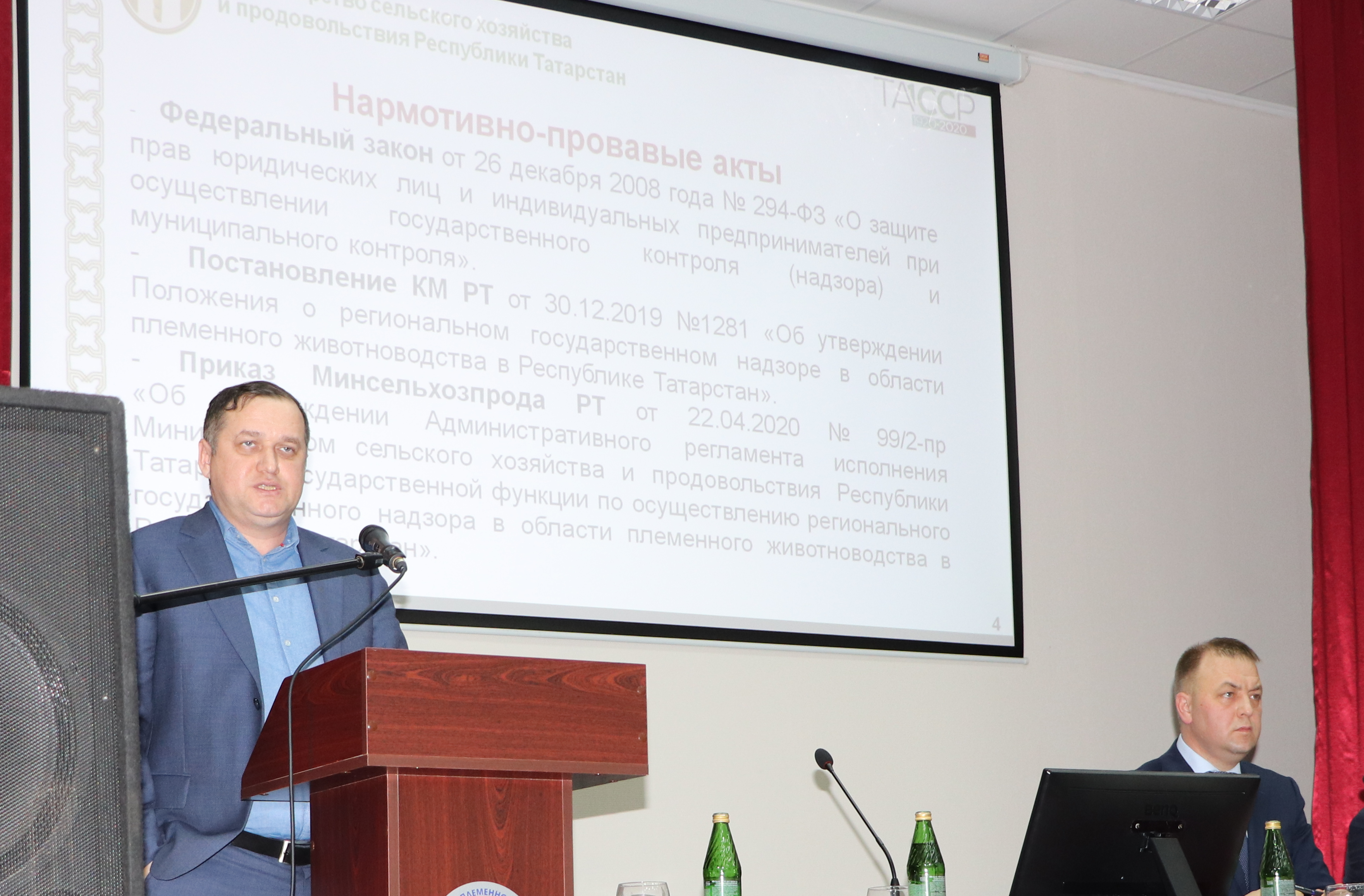 